Совмещенные индивидуальный образовательный маршрут и индивидуальная образовательная программа, мониторинг индивидуального развития для ребенка с ОВЗ (индивидуальная АОП)Ф.И.О. ребенка4Дата рождения4Цель: выстраивание системы работы с ребенком, имеющим ОВЗ, в условиях:компенсирующей группы;Целевой раздел АОПI. Общие сведенияДата поступления в образовательную организацию: 1 сентября 2021 г.Дошкольная группа:средняя группа;Режим пребывания:группа полного дня;Сопровождение тьютора:нет;Организационный раздел АОПII. Специфика индивидуального образовательного маршрутаМодуль 2.1. Создание «безбарьерной» среды: специфика условий представлена в АООП ДО для детей с ОВЗ (описание преемственно с ФГОС НОО для детей с ОВЗ и дополнено рекомендациями Г.В. Яковлевой)Материально-технические условия:В групповых и других помещениях должно быть достаточно пространства для свободного передвижения детей, а также выделены помещения или зоны для разных видов двигательной активности детей – бега, прыжков, лазания, метания и др. В группе должно быть оборудование, инвентарь и материалы для развития общей моторики и содействия двигательной активности, материалы и пособия для развития тонкой моторики.Для обеспечения образовательной деятельности необходимо в групповых и других помещениях, предназначенных для образовательной деятельности детей (музыкальном, спортивном залах, зимнем саду, изостудии, театре и др.), создавать условия для общения и совместной деятельности детей как со взрослыми, так и со сверстниками в разных групповых сочетаниях. Дети должны иметь возможность собираться для игр и занятий всей группой вместе, а также объединяться в малые группы в соответствии со своими интересами.Для этого в групповых помещениях и на прилегающих территориях пространство должно быть организовано так, чтобы можно было играть в различные, в том числе сюжетно-ролевые игры. В групповых помещениях и на прилегающих территориях должны находиться оборудование, игрушки и материалы для разнообразных сюжетно-ролевых и дидактических игр, в том числе предметы-заместители.Архитектурная среда и учебное пространствокомпьютерная техника (персональный компьютер учителя, множительная техника);интерактивная доска;аудиторная доска с магнитной поверхностью и набором приспособлений для крепления таблиц, картинок и т. д.;погремушки и музыкальные инструменты (фортепиано, бубен, деревянные ложки, треугольник, трещотки, маракасы, металлофон);музыкальный центр и набор СD дисков с аудиоматериалом;телевизор и набор видеоматериалов;реквизит для танцев и двигательных упражнений (флажки, мячи разных размеров, ленточки, платочки, обручи, скакалки, гимнастические палки).Специальное оборудованиеДля ребенка с нарушениями речи необходим уголок с подборкой иллюстраций с предметными и сюжетными картинками, игрушки для обыгрывания стихов, потешек, карточки с изображением правильной артикуляции звуков, схемы разбора слова, предложения, иллюстративные материалы для закрепления и автоматизации звуков, индивидуальные зеркала для обучающихся.Комплекс интерактивных компьютерных игр и упражнений по развитию и коррекции внимания, восприятия, памяти, мышления (с электронной подпиской на портале Мерсибо)Наборы дидактических игр, раздаточного материала, картинок для фронтальной и индивидуальной работы.Для художественно-эстетического развития детей с ТНР и коррекции нарушений развития фонематического слуха и ритмической структуры подбираются музыкально-дидактические игры: на обогащение слухового опыта; на определение характера музыки; на развитие звуковысотного слуха; на развитие музыко-слуховой памяти; на развитие тембрового слуха; на развитие чувства ритма.Модуль 2.2. Общие и специальные условия организации коррекционно-педагогического процесса представлены в АООП детского сада; в соответствии с особыми образовательными потребностями и ограниченными возможностями здоровья.Содержательный раздел АОПIII. Индивидуальная образовательная программаМодуль 3.1 Комплексирование программ3.1.1. Выбор среди вариативных (примерных) ООП дошкольного образования (в Навигаторе ФИРО):Образовательная программа дошкольного образования «От рождения до школы» / Под редакцией Н.Е. Вераксы, Т.С. Комаровой, М.А. Васильевой3.1.2. Выбор среди Примерных АООП для детей с ОВЗ:ПрАООП для детей с ТНР3.1.3. Выбор среди Вариативных адаптированных ООП для детей с ОВЗ:Образовательная программа дошкольного образования «Образовательная программа дошкольного образования для детей с тяжелыми нарушениями речи (общим недоразвитием речи) с 3 до 7 лет». Издание третье, переработанное и дополненное в соответствии с ФГОС ДО / Н.В. НищеваМодуль 3.2. Интерактивное сопровождение программ:3.2.2. Интерактивное сопровождение образовательных областейИнтерактивное сопровождение на основе комплекса компьютерных игр и упражнений портала Мерсибо3.2.2А. Образовательная область: Социально-коммуникативное развитие3.2.2Б. Образовательная область: Речевое развитие3.2.2В. Образовательная область: Познавательное развитие3.2.2Г. Образовательная область: Художественно-эстетическое развитие3.2.2Д. Образовательная область: Физическое развитие3.3. Содержание индивидуального психолого-педагогического сопровождения, в соответствии с ИОПИОП строится на основе комплексирования общеразвивающей и АООП дошкольного образования (групповые формы работы), соответствует организации режимных моментов и совместной образовательной деятельности в условиях средней дошкольной группы.3.4. Адаптированный учебный план и формы индивидуального психолого-педагогического сопровождения (программа коррекционной работы в соответствии с особыми образовательными потребностями ребенка)IV. Программа сотрудничества с семьейV. Мониторинг индивидуального развития5.1. Результаты мониторинга индивидуального развития ребенка на основе совместной экспертной оценки освоения ИОП родителями и специалистами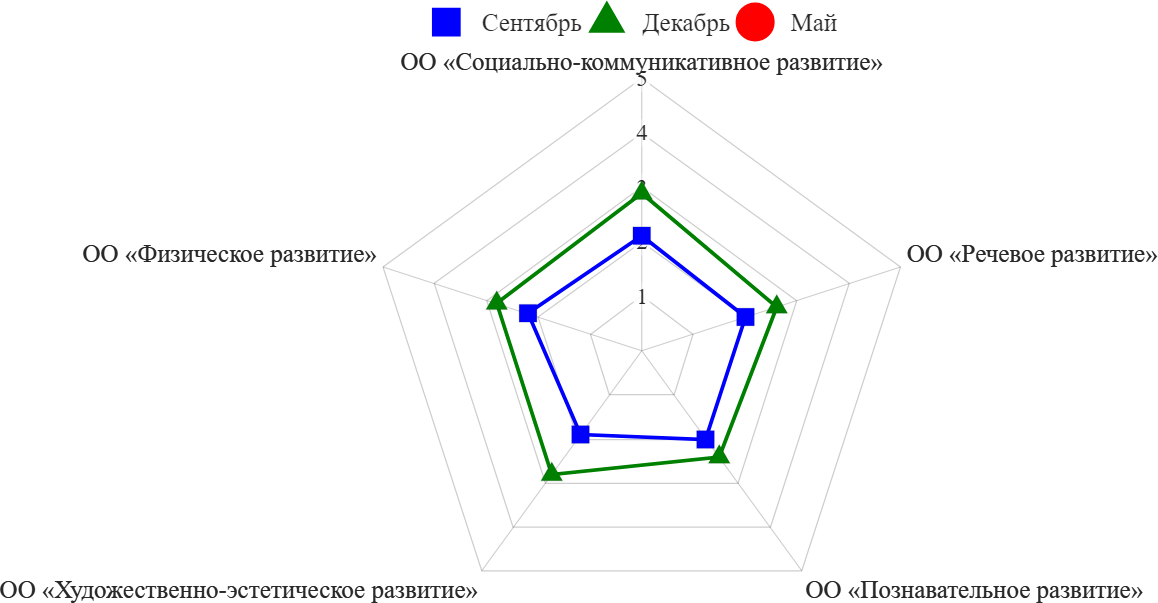 5.2. Итоговый контроль"Согласовано"Методист:___________________ ФИО: ___________________Воспитатели:___________________ Гавшина Ольга Леонидовна___________________ Березовская Оксана ВладимировнаПедагог-психолог:___________________ Хакимова Ольга СтаниславовнаСпециалист коррекционного профиля (логопед):___________________ Лобода Анна ИвановнаЗаключение и рекомендации ПМПКРекомендации для реализации права на образование:нуждается в создании специальных условий, связанных с реализацией АООП дошкольного возраста;Образовательная программа:адаптированная основная образовательная программа для детей с ОВЗ дошкольного возраста;Конкретизация категории ОВЗ:ПрАООП для детей с ТНРПсихолого-педагогическая характеристикаВнешний вид ребёнка: одета по сезону и в соответствии с режимными моментами. Ухоженная, чистая, опрятнаяИсследование движений и действий: девочка не активна, медлительна, малоподвижна. Движения и действия не соответствуют возрастной норме: нарушена координация, движения и действия не уверенные, объем недостаточный.Состояние эмоционально-волевой сферы: обидчева, молчалива, замкнута, со сверстниками не общаетсяСостояние психических процессов и познавательной деятельности: значительно ниже возрастной нормыИзучение представлений о ближайшем окружении, об окружающем мире: знания, умения и навыки недостаточно развитыОсобенности речевой деятельности: экспрессивная речь не сформирована, обращенную речь понимает с трудомСостояние игровой деятельности: самостоятельная игровая деятельность отсутствует, преобладают игры настольного характера по показу взрослогоСостояние продуктивной деятельности: не сформированаОсновная цель на текущий период в направлении развития и социализации ребенка (полугодие)Освоение ребенком примерной ООП дошкольного образования, вариативной ООП Образовательная программа дошкольного образования «От рождения до школы» / Под редакцией Н.Е. Вераксы, Т.С. Комаровой, М.А. Васильевой , а также Примерной адаптированной основной образовательной программы дошкольного образования ПрАООП для детей с ТНРОбщие задачи на период реализации ИОМ и ИОПСоздание коррекционно-педагогических условий для обучения и воспитания с целью уменьшения и устранения недостатков познавательной деятельности, коммуникативной деятельности, двигательной деятельности, организации эмоционально-волевой сферы, речемыслительной деятельности, речевой деятельности и компенсации нарушений в развитии.Режим пребывания ребенка в ОУПять дней в неделю, полный деньСоматическое состояниеВторая группа здоровьяРекомендации специалистов медицинского профиляОтсутствуютПротивопоказанияОтсутствуютВзаимодействие специалистов ОУРекомендованы занятия с учителем-логопедомРекомендованы занятия с педагогом-психологомОбразовательные задачи и критерии мониторинга детского развитияСредний дошкольный возраст (4-5 лет)Мониторинг детского развитияМониторинг детского развитияМониторинг детского развитияОбразовательные задачи и критерии мониторинга детского развитияСредний дошкольный возраст (4-5 лет)Начало годаСередина годаКонец года1 этап организации образовательной деятельности1 этап организации образовательной деятельности1 этап организации образовательной деятельности1 этап организации образовательной деятельности1 этап организации образовательной деятельностиРебенок адаптируется в условиях группы.23Выражает интерес и проявляет внимание к различным эмоциональным состояниям человека.23Выбирает род занятий, участников по совместной деятельности, избирательно и устойчиво взаимодействует с детьми.23Сам вступает в общение, использует вербальные средства.222 этап организации образовательной деятельности2 этап организации образовательной деятельности2 этап организации образовательной деятельности2 этап организации образовательной деятельности2 этап организации образовательной деятельностиСтремится к общению со сверстниками в быту и в игре под руководством взрослого.22Регулирует свое поведение в соответствии с усвоенными нормами и правилами, проявляет кооперативные умения в процессе игры, соблюдая отношения партнерства, взаимопомощи, взаимной поддержки.23Замечает несоответствие поведения других детей требованиям взрослого.233 этап организации образовательной деятельности3 этап организации образовательной деятельности3 этап организации образовательной деятельности3 этап организации образовательной деятельности3 этап организации образовательной деятельностиОсваивает культурно-гигиенические навыки и навыки самообслуживания, соответствующие возрастным возможностям, ориентируясь на образец и словесные просьбы.34Взаимодействует со взрослыми в быту и в различных видах деятельности.23Использует предметы домашнего обихода, личной гигиены, действует с ними с незначительной помощью взрослого.23Образовательные задачи и критерии мониторинга детского развитияСредний дошкольный возраст (4-5 лет)Мониторинг детского развитияМониторинг детского развитияМониторинг детского развитияОбразовательные задачи и критерии мониторинга детского развитияСредний дошкольный возраст (4-5 лет)Начало годаСередина годаКонец года1 этап организации образовательной деятельности1 этап организации образовательной деятельности1 этап организации образовательной деятельности1 этап организации образовательной деятельности1 этап организации образовательной деятельностиРазличает на слух речевые и неречевые звучания, узнает знакомых людей и детей по голосу, дифференцирует шумы.23Понимает названия предметов обихода, игрушек, частей тела человека и животных, глаголов, обозначающих движения, действия, эмоциональные состояния человека, прилагательных, обозначающих некоторые свойства предметов.23Произносит простые по артикуляции звуки, легко воспроизводит звуко-слоговую структуру двух-трехсложных слов, состоящих из открытых, закрытых слогов, с ударением на гласном звуке.23Проявляет речевую активность, употребляет существительные, обозначающие предметы обихода, игрушки, части тела человека и животных, некоторые явления природы.22Называет действия, предметы, изображенные на картинке, персонажей сказок.22Образовательные задачи и критерии мониторинга детского развитияСредний дошкольный возраст (4-5 лет)Мониторинг детского развитияМониторинг детского развитияМониторинг детского развитияОбразовательные задачи и критерии мониторинга детского развитияСредний дошкольный возраст (4-5 лет)Начало годаСередина годаКонец года1 этап организации образовательной деятельности1 этап организации образовательной деятельности1 этап организации образовательной деятельности1 этап организации образовательной деятельности1 этап организации образовательной деятельностиМожет заниматься интересным для него делом, не отвлекаясь, в течение пяти-десяти минут.23Ориентируется в телесном пространстве, называет части тела: правую и левую руку; направления пространства «от себя».23Различает понятия «много», «один», «по одному», «ни одного», устанавливает равенство групп предметов путем добавления одного предмета к меньшему количеству или убавления одного предмета из большей группы.22Путем практических действий и на основе зрительного соотнесения сравнивает предметы по величине, выстраивает сериационный ряд.232 этап организации образовательной деятельности2 этап организации образовательной деятельности2 этап организации образовательной деятельности2 этап организации образовательной деятельности2 этап организации образовательной деятельностиНа основе не только практической, но и зрительной ориентировки в свойствах предметов подбирает предметы по форме, величине, идентифицирует цвет предмета с цветом образца-эталона, называет цвета спектра, геометрические фигуры.22Учится считать до 9 (на основе наглядности), называет итоговое число, осваивает порядковый счет.22Моделирует различные действия, направленные на воспроизведение величины, формы предметов, протяженности, удаленности с помощью пантомимических, знаково-символических графических и других средств.223 этап организации образовательной деятельности3 этап организации образовательной деятельности3 этап организации образовательной деятельности3 этап организации образовательной деятельности3 этап организации образовательной деятельностиУзнает реальные явления и их изображения: контрастные времена года (лето и зима) и части суток (день и ночь).23Понимает и употребляет некоторые предлоги, обозначающие пространственные отношения предметов: на, в, из, под, над.22Образовательные задачи и критерии мониторинга детского развитияСредний дошкольный возраст (4-5 лет)Мониторинг детского развитияМониторинг детского развитияМониторинг детского развитияОбразовательные задачи и критерии мониторинга детского развитияСредний дошкольный возраст (4-5 лет)Начало годаСередина годаКонец года1 этап организации образовательной деятельности1 этап организации образовательной деятельности1 этап организации образовательной деятельности1 этап организации образовательной деятельности1 этап организации образовательной деятельностиРассматривает картинки, предпочитает красочные иллюстрации.23Проявляет интерес к изобразительной деятельности, эмоционально положительно относится к ее процессу и результатам.13Осваивает изобразительные навыки, пользуется карандашами, фломастерами, кистью, мелками.23Может сосредоточиться и слушать стихи, песни, мелодии, эмоционально на них реагирует.232 этап организации образовательной деятельности2 этап организации образовательной деятельности2 этап организации образовательной деятельности2 этап организации образовательной деятельности2 этап организации образовательной деятельностиПрислушивается к окружающим звукам, узнает и различает голоса детей, звуки различных музыкальных инструментов.23Воспроизводит темп и акценты в движениях под музыку.22Владеет основными продуктивной деятельности, проявляет инициативу и самостоятельность в разных видах художественно-эстетической деятельности.223 этап организации образовательной деятельности3 этап организации образовательной деятельности3 этап организации образовательной деятельности3 этап организации образовательной деятельности3 этап организации образовательной деятельностиСотрудничает со взрослым в продуктивных видах деятельности (лепке, аппликации, изобразительной деятельности, конструировании др.).23С помощью взрослого и самостоятельно выполняет музыкально-ритмические движения и действия на шумовых музыкальных инструментах.23Образовательные задачи и критерии мониторинга детского развитияСредний дошкольный возраст (4-5 лет)Мониторинг детского развитияМониторинг детского развитияМониторинг детского развитияОбразовательные задачи и критерии мониторинга детского развитияСредний дошкольный возраст (4-5 лет)Начало годаСередина годаКонец года1 этап организации образовательной деятельности1 этап организации образовательной деятельности1 этап организации образовательной деятельности1 этап организации образовательной деятельности1 этап организации образовательной деятельностиВыполняет физические упражнения по показу в сочетании со словесной инструкцией инструктора по физической культуре (воспитателя).23Осваивает все основные движения, хотя их техническая сторона требует совершенствования.232 этап организации образовательной деятельности2 этап организации образовательной деятельности2 этап организации образовательной деятельности2 этап организации образовательной деятельности2 этап организации образовательной деятельностиПрактически ориентируется и перемещается в пространстве.34Принимает активное участие в подвижных играх с правилами. Знает и подчиняется правилам подвижных игр, эстафет, игр с элементами спорта.22Выполняет основные виды движений и упражнения по словесной инструкции взрослых: согласованные движения, а также разноименные и разнонаправленные движения.22Особые образовательные потребности ребенка по отношению к группе, в которой он находитсяКоррекционные разделы АОП, трансформируемые под ООП ребенкаЗадачиМетодические приемы и используемые технологииНарушения мелкой моторикиОО «Физическое развитие»ОО «Речевое развитие»Коррекция грубых нарушений мелкой моторики, формирование согласованных движений рук.Игры с мелкими предметами в условиях семейного воспитания и обучения.Включение заданий по развитию мелкой моторики в индивидуальные занятия с логопедом.Организация пальчиковой гимнастики вместе со сверстниками во время проведения индивидуальных и подгрупповых занятий воспитателем.Быстрая истощаемостьВсе образовательные областиУчет состояния работоспособности ребенка во время выполнения групповых и индивидуальных заданий.Создание условий для координации волевых усилий с другими детьми.Введение дополнительной физкультурной минутки.Частая смена видов деятельности.Снижение двигательной нагрузки по сравнению со сверстниками.Нарушения внимания ОО «Познавательное развитие»ОО «Физическое развитие»Формирование установки на сосредоточение и переключение, распределение внимания.Формирование познавательной активности и ориентировок «Что это? Что с ним можно делать?».Дидактические игры и упражнения на развитие произвольного внимания.Включение заданий на развитие произвольного внимания в индивидуальные занятия психолога.Включение заданий на развитие слухового внимания в занятия логопеда и музыкального руководителя.Включение заданий на развитие двигательного внимания в физкультурные занятия.Использование интерактивного комплекса игр по развитию и коррекции внимания портала Мерсибо.Нарушения памятиОО «Речевое развитие»ОО «Социально-коммуникативное развитие»Расширение объема двигательной памяти.Расширение объема слуховой, словесной, речевой памяти.Расширение объема зрительной памяти.Формирование взаимосвязи между процессами запоминания и воспроизведения речевого материала на основе движений и приемов мнемотехники.Игры по типу «Меморин» с психологом.Включение заданий с использованием мнемотехники в индивидуальные занятия с логопедом.Использование интерактивного комплекса игр по развитию и коррекции памяти портала Мерсибо.Разучивание стихотворений с использованием движений обеих рук с воспитателем и родителями.Трудности в организации познавательной деятельности, развитии мышленияОО «Познавательное развитие»Развитие наглядно-действенного мышления.Развитие наглядно-образного мышления.Развитие элементов творческого мышления и воображения.Формирование познавательной мотивации и интересов, развитие любознательности.Использование дидактических игр, направленных на развитие мышления.Использование интерактивного комплекса игр по развитию и коррекции мышления портала Мерсибо.Организация экологических наблюдений.Освоение приемов творческого мышления и воображения.Нарушения восприятия и несформированность навыков конструированияОО «Художественно-эстетическое развитие»Формирование умений рисовать, делать аппликативные поделки, лепить по образцу, по аналогии, изменяя образец.Совместное рисование в паре со взрослым, родителями.Совместная аппликация в паре со взрослым, родителями.Совместная лепка в паре со взрослым, с родителями.Конструирование в паре со взрослым и сверстником.Направление работыКол-во занятий в неделюКоличество занятий (часов) в годФорма проведенияФ.И.О. специалистаПедагогическая помощь3 занятия в неделю108 занятий (учебных часов) в годГрупповые занятияИндивидуальные занятияПодгрупповые занятияВоспитатели:Гавшина Ольга ЛеонидовнаБерезовская Оксана ВладимировнаКоррекционно-педагогическая помощь2 занятия в неделю72 занятия (учебных часов) в годПсихологическая помощь1 занятие в неделю36 занятий (учебных часов) в годПодгрупповые занятияИндивидуальные занятияПсихолог:Хакимова Ольга СтаниславовнаЛогопедическая помощь3 занятия в неделю108 занятий (учебных часов) в годПодгрупповые занятияИндивидуальные занятияЛогопед:Лобода Анна ИвановнаМузыкальные занятия2 занятия в неделю72 занятия (учебных часов) в годГрупповые занятияМузыкальный руководитель:Суркова Ольга АнатольевнаФизкультурные занятия2 занятия в неделю72 занятия (учебных часов) в годГрупповые занятияВоспитатель по физической культуре, инструктор ЛФК:Серченко Станислав ВикторовичЗадачиМероприятияСрок проведения и ответственныйОзнакомление родителей с результатами первичной, промежуточной и итоговой диагностикиИндивидуальные беседыРодительские собранияКорректировка ИОМ и ИОПСентябрь, февраль, майВоспитатели, специалистыПроведение консультаций по освоению ООП дошкольного образования и вовлечение в совместную образовательную деятельность с детьмиИндивидуальные консультацииРодительские собранияТематические встречиВ течение годаВоспитатели, педагог-психолог, воспитатель по физической культуре, музыкальный руководитель, методистПроведение консультаций по освоению адаптированной ООП дошкольного образования и вовлечение в совместную коррекционно-развивающую деятельность с детьмиРодительские собранияИндивидуальные консультацииВечер вопросов и ответовСовместные поручения с детьмиВ течение годаСпециалисты коррекционного профиля, педагог-психолог, методист, специалисты медицинского профиляОбеспечение равных условий при подготовке детей к школеИндивидуальные занятия со специалистамиТренинги по подготовке детей к общению и обучению в условиях школыВ середине и в конце учебного года в подготовительной к школе группеВоспитатели, педагог-психолог, специалисты коррекционного профиляОсвоение образовательных областейОценка родителямиОценка воспитателямиОценка специалистами коррекционного профиляОО «Физическое развитие»42.5ОО «Познавательное развитие»22.2ОО «Речевое развитие»32.3ОО «Социально-коммуникативное развитие»42.5ОО «Художественно-эстетическое развитие»32.3Специфические коррекционные задачи, не входящие в ООП дошкольного образования43